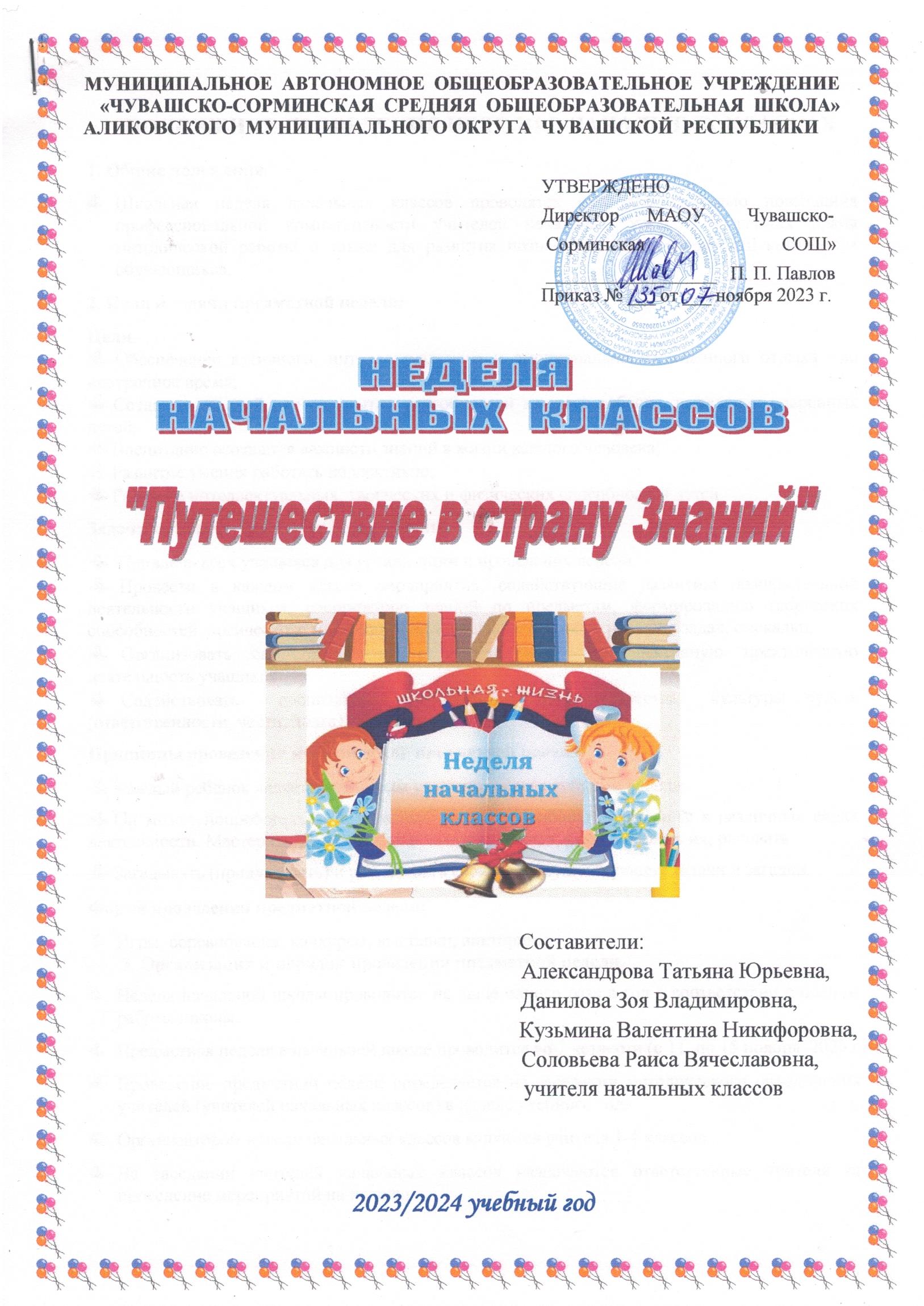 ПОЛОЖЕНИЕ ПРОВЕДЕНИЯ НЕДЕЛИ В НАЧАЛЬНЫХ КЛАССАХ1. Общие положения. Школьная неделя начальных классов проводятся ежегодно с целью повышения профессиональной компетентности учителей начальных классов в рамках плана методической работы, а также для развития познавательной и творческой активности обучающихся. 2. Цели и задачи предметной недели:Цели:  Обеспечение активного, интеллектуального и эмоционально насыщенного отдыха  во внеурочное время;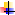  Создание условий для раскрытия способностей каждого ребенка, выявление одаренных детей; Воспитание осознания важности знаний в жизни каждого человека; Развитие умения работать коллективно; Развитие интеллектуальных, творческих и физических способностей детей.Задачи методической предметной недели:  Привлечь всех учащихся для организации и проведения недели. Провести в каждом классе мероприятия, содействующие развитию познавательной деятельности учащихся, расширению знаний по предметам, формированию творческих способностей: логического мышления, рациональных способов решения задач, смекалки.Организовать самостоятельную и индивидуальную, коллективную практическую деятельность учащихся.Содействовать  воспитанию коллективизма и товарищества,   культуры чувств (ответственности, чести, долга).Принципы проведения методической предметной недели:  Каждый ребенок является активным участником всех событий недели. Он может попробовать себя в разных ролях, попробовать свои силы в различных видах деятельности. Мастерить, фантазировать, выдвигать идеи, реализовывать их, рисовать. Загадывать (придумывать) и разгадывать свои и уже существующие задачи и загадки.Форма проведения предметной недели: Игры, соревнования, конкурсы, выставки, викторины.
 3. Организация и порядок проведения предметной недели. Неделя начальной школы проводится не чаще одного раза в год в соответствии с планом работы школы.Предметная неделя в начальной школе проводится во 2 четверти (с 13  по 17 ноября  2023 г)Проведение предметной недели определяется на заседании методического объединения учителей (учителей начальных классов) в начале учебного года.Организатором недели начальных классов являются учителя 1-4 классов.На заседании учителей начальных классов назначаются ответственные учителя за проведение мероприятий на неделю.Каждый ответственный учитель на основании общего плана недели составляет свой план проведения мероприятия, предоставляет его руководителю методического объединения, членам МО и администрации школы.Проведение предметной недели должно сопровождаться разнообразной наглядной информацией  (на сайте школы).По окончании недели начальных классов учителями проводится анализ мероприятий, организованных в ходе недели, и сдается  в течение 3-х дней после проведения недели руководителю методического объединения.ПРЕДМЕТНАЯ НЕДЕЛЯ В НАЧАЛЬНЫХ КЛАССАХДевиз недели: «ПО ЛЕСЕНКЕ ЗНАНИЙ МЫ БУДЕМ ШАГАТЬ,                           ЧЕМУ НАУЧИЛИСЬ – ДОЛЖНЫ ПОКАЗАТЬ!»Цели: развитие личностных качеств, познавательную деятельность учащихся и обеспечение       активного, интеллектуального и эмоционально насыщенного отдыха  во внеурочное время.Задачи методической предметной недели:  Привлечь всех учащихся для организации и проведения недели. Провести мероприятия, содействующие развитию познавательной деятельности учащихся, расширению знаний по предметам, формированию творческих способностей: логического мышления, рациональных способов решения задач, смекалки.Организовать самостоятельную и индивидуальную, коллективную практическую деятельность учащихся.Принципы проведения методической предметной недели:  Каждый ребенок является активным участником всех событий недели. Он может попробовать себя в разных ролях, попробовать свои силы в различных видах деятельности. Мастерить, фантазировать, выдвигать идеи, реализовывать их, рисовать. Загадывать (придумывать) и разгадывать свои и уже существующие задачи и загадки.Форма проведения предметной недели: Игры, соревнования, конкурсы, выставки, викторины.План проведения неделиПРИЛОЖЕНИЕ 1      Акция «Посади дерево»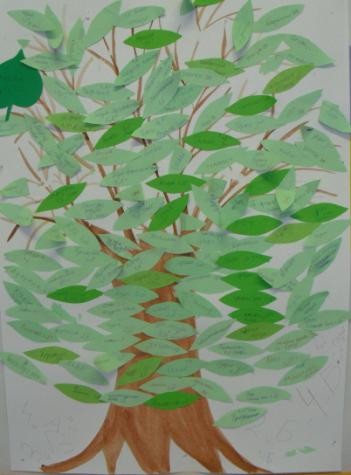 На стене вывешивается дерево без листьев. В ходе мероприятия к нему прикрепляются листочки с именами отличившихся учеников на викторине.Викторина. «Про зелёные леса и лесные чудеса». Для учащихся 1-4 класса. Почему у сосны нижние ветки отмирают, а у ели нет? (Сосна – светолюбивое дерево)Какое дерево цветёт позднее всех? (Липа – цветёт летом)Какая охота разрешается в лесу в любое время года? (Фотоохота)Назовите самого прожорливого хищника планеты? (Стрекоза, т.к. за день она съедает пищи в несколько раз больше, чем весит сама)Какие птицы весной бормочут “Куплю балахон, продам шубу”? (Косачи, тетерева – самцы, слова подобны в подражание его песни – бормотанию)Какие птичьи тайны открывает нам листопад? (Птичьи гнёзда хорошо видны)Зрячие или слепые рождаются зайчата? (Зрячие)Кто кукует у кукушки самка или самец? (Самец)У какого зверя каждый день растут зубы? (У всех грызунов)Есть ли у комаров зубы? (Есть – 22)Какому животному поставлено 2 памятника? (Лягушке)Водятся ли в наших лесах носороги? (Да, жук-носорог)Какой зверь бегает, как волк, лазает, как кошка, а с виду похож на медведя? (Росомаха)Трава от 99 болезней? (Зверобой)Разноцветные грибы? (Сыроежки)Дерево – символ нашей Родины? (Берёза)Как называется гнездо белки? (Гайно)Какие детёныши рождаются “голыми”, а уже через несколько часов имеют покров? (Ежата)Олимпиада «Знатоки природы» в 1, 2, 3, 4 классах1 классФамилия, имя_________________________ Количество баллов____________1. Загадка. Нарисуй отгадку.Белая морковка зимой растет. ______________________2. Покрасить флаг России:3. Наша планета-_____________МЕРКУРИЙ, ЗЕМЛЯ, МАРС, СОЛНЦЕ. 4. Собери из букв названия животных:БРУСКА - ______________________ ОБКАСА - _______________________ВЮРДЛЕБ - ___________________________ ЛЁЗОК - _________________________5. Какая птица подкидывает свои яйца в чужие гнезда? _______________________6. Соедини слова из первого столбика со словами второго столбика:Животное    ЖилищеМедведь        УлейПчела            КурятникСобака          КонураКурица         МуравейникЛиса             БерлогаМуравей      НораОлимпиада для 2 класса по окружающему миру.Фамилия, имя_________________________ Количество баллов____________1. Загадка. Напиши отгадку.Без рук, без ног под окном стучится, в избу просится. ______________________2. В какой стране мы живём?________________3. Подчеркни карандашом объекты неживой природы: Солнце, камень, медведь, облако, изба, скала, колодец, туннель, конь, птица, самолет, молния.4. Собери из букв названия растений:БУНКРСИА - ______________________ АИАМЛН - _______________________ЗАРЁБЕ - ___________________________ ЛЬТПАЮН - _________________________5. Напиши 3 символа любого государства._________________________________________6. Кто где ночует? Муравей – в муравейнике, медведь - в берлоге, пчелы - ____________________, лисы - _______________, коровы - _________________, собаки - __________________. 7. Кто как голос подает? Соедини слова первого столбика с соответствием из второго.Сорока               ЗаливаетсяФилин                ГогочетСоловей             ТенькаетВоробей             ЧирикаетСиница               СтрекочетГусь                    УхаетОлимпиада для 3 класса по окружающему миру.Фамилия, имя_________________________ Количество баллов____________1. Назови животных, в названиях которых всего 3 буквы._____________________________________________________________________________2. Какого моря не существует? Подчеркни.Красное море, Белое море, Черное море, Синее море, Желтое море.3. Какое тело может быть в твердом, жидком или газообразном состоянии?_____________4. Почему весной охота строго запрещена? __________________________________________________________________________________________________________________________________________________________5. Подумай, какие части растения употребляют в пищу:У свеклы - ___________________, у салата - ________________________, у сливы - ____________________, у розы - __________________________.7. В горячую воду положили три ложки: железную, пластмассовую и деревянную. Через 3 минуты их захотели достать. Какая из ложек будет самая горячая? ____________________8. Отгадай кроссворд:1. Предмет, помогающий определить стороны света.___________2. Край виден, а дойти до него нельзя.____________3.Слабовидящее животное._____________4. И туча, и туман, и река, и океан. Я летаю и бегу, и стеклянной быть могу._____________5.Лесной доктор (птица).__________6.Птица, приносящая детей._________________Олимпиада для 4 класса по окружающему миру.Фамилия, имя_________________________ Количество баллов____________1. Назови животных, в названиях которых всего 2 буквы._____________________________________________________________________________2. Установи соответствие между названиями стран и названиями столицПариж                        ЯпонияРим                            Италия                      Москва                       Германия           Токио                          Россия3. Вспомни, какого цвета флаг России, и раскрась его.  4. Разгадай ребусы: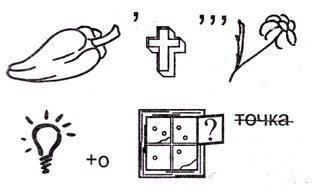 5. В горячую воду положили три ложки: железную, пластмассовую и деревянную. Через 3 минуты их захотели достать. Какая из ложек будет самая горячая?                                                                                                                ПРИЛОЖЕНИЕ 2«Викторина по сказкам».ЦЕЛИ: - игровым путём привлечь внимание учеников к литературе, - развивать интерес к вдумчивому чтению; - воспитывать любовь к книге и чтению.ЗАДАЧИ:
- продолжить знакомство детей со сказками;
- воспитывать положительные черты характера на примере героев сказок;
- развивать у детей творческое мышление.
   ХОД МЕРОПРИЯТИЯ.Ведущий: Дорогие ребята! Начинаем нашу развлекательную программу «В мире сказок». Мы проведем с вами викторину, в которой будут участвовать по 2 человека от 1-4 классов.  - Послушайте правила викторины.- Вам даны 2 категории вопросов: 1 – сказки А.С. Пушкина, 2 –русские народные сказки. За каждый правильный ответ, участник получает поощрительный значок. В конце игры победит тот класс, у которого будет больше  значков. Итак, начинаем нашу игру. Выбирайте категорию.
I. Сказки А.С.Пушкина.1вопрос: С каким персонажем "Сказки о мёртвой царевне и о семи богатырях" НЕ разговаривал королевич Елисей в поисках царевны? (речкой)2 вопрос:С какой целью в "Сказке о золотом петушке" царь Дадон приобрёл золотого петушка?(Для оповещения в случае опасности).3 вопрос:В кого в "Сказке о царе Салтане"  НЕ превращался князь Гвидон?(в кота)
4 вопрос:Кем НЕ смогластать старуха в"Сказке о рыбаке и рыбке"? (Владычицей морской)5 вопрос:Зачем в "Сказке о попе и о работнике его Балде поп отправил Балду к морю?(Собирать с чертей оброк).6 вопрос:Кто в "Сказке о царе Салтане" песенки поёт и орешки всё грызёт? (белка).7 вопрос:С помощью чего в "Сказке о мёртвой царевне и о семи богатырях" злая царица хотела избавиться от царевны? (отравленного яблока).8 вопрос:С кем в "Сказке о золотом петушке" вернулся из похода царь Дадон?(С Шамаханской царицей).9 вопрос:Какими словамив "Сказке о рыбаке и рыбке" золотая рыбка начинала беседу со стариком? (Чего тебе надобно, старче).10 вопрос:С кем соревновался в скорости бесёнок в "Сказке о попе и о работнике его Балде"? (зайкой).II. Русские народные сказки.1 вопрос:Имя непослушногобратца Алёнушки?(Иванушка)2 вопрос:Кто помог  зайчику выгнать лису  из лубяной избушки?(петух)3 вопрос:Кто тянул репку перед Жучкой?(внучка).4 вопрос:Любимые грибы Бабы Яги?(поганки).5 вопрос:В кого превратилась  Царевна-лягушка?(В Василису Прекрасную)6 вопрос:Птица, чьи перья светятся ярким светом?(Жар-птица)7 вопрос:Где спрятался уцелевший козлёнок из сказки "Волк и семеро козлят"? (в печке)8 вопрос:В какой сказке есть молочная река с кисельными берегами?(«Гуси-лебеди)9 вопрос:Какую рыбу поймал Емеля? (щуку)10 вопрос:Во сколько часов Золушка должна была  вернуться с бала?(12ч ночи)Ведущий: Со сказки начинается знакомство с миром книг. Дорогие друзья! Вы проявили ум, продемонстрировали начитанность, вспомнили много сказок, сказочных героев. Настало время определить победителей нашей викторины «В мире сказок». Подсчитайте количество поощрительных значков. Набравшие наибольшее количество и будут победителями.
(Идёт подсчёт значков и определяются трое победителей)
Ведущий: Мы поздравляем победителей. «Своя игра».Интеллектуальная игра: «Своя игра»Цель и задачи:- развитие логического и творческого  мышления детей;- закрепление полученных знаний в игровой форме;-расширение кругозора и словарного запаса учащихся;-повышение интереса и активности к изучению предметов;-формирование умения работать в группе.Оборудование:-интерактивная доска -компьютер,-мультимедиа проектор.Ресурсы:-презентация PowerPoint (Презентация);-карточки для выполнения заданий-эмблемы,названия команд,-грамоты за участие. Ход  игрыI. Организационный момент. Психологический настрой- Когда встречаем мы рассвет,Мы говорим ему ... (Дети хором) ПРИВЕТ!С улыбкой солнце дарит свет,Нам посылая свой ... (Дети хором) ПРИВЕТ!При встрече через много летВы крикните друзьям ... (Дети хором) ПРИВЕТ!И улыбнутся вам в ответОт слова доброго ... (Дети хором) ПРИВЕТ!И вы запомните совет:Дарите всем друзьям ...  (Дети хором) ПРИВЕТ!- Ребята,скажите, Настроенье каково? - Во! 
Может вы уже устали? 
- Мы с собой таких не брали! 
Молодцы! - Это мы! 
Это мы! - Молодцы! I Конкурс «Занимательные ребусы».Командам предлагается расшифровать ребусы:7я           40а           ме100         с3жи             3тон            сви100к(семья)    (сорока)     (место)         (стрижи)          (тритон)        (свисток)II.  Конкурс «Задачи в стихах».Я вошёл в тенистый борИ увидел: мухомор,Два опёнка, два сморчка…У кого ответ готов:Сколько я нашёл грибов?   (10)Дарит бабушка-лисицаТрём внучатам рукавицы:«Это вам на зиму, внуки,Рукавичек по две штуки.Берегите, не теряйте,Сколько всех, пересчитайте!»   (6 )Мы за чаем не скучаем –По две чашки получаем.Восемь чашек, восемь пар –Выпиваем самовар.Чашек пьём всего по паре.Сколько чашек в самоваре?   (16 )Сидят рыбаки, стерегут поплавки.Рыбак Корней поймал 5 окуней.Рыбак Евсей – 5 карасей,А рыбак Михаил 2 сомов уловил.Сколько рыб из реки натаскали рыбаки?  (12 )У меня 4 книжки,3 машинки и 3 мишки,Кто ответит побыстрей,Сколько у меня вещей?  (10 )Цапля по воде шагала,Лягушат себе искала.Двое спрятались в траве,Шестеро под кочкой.Сколько лягушат всего?Только быстро, точно.    (8 )3 ромашки – желтоглазки,2 весёлых василькаПодарили маме дети.Сколько же цветов в букете?  (5 )Дружно муравьи живутИ без дела не снуют.Два несут травинку,Два несут былинку,Три несут иголки,Сколько их под ёлкой?  (7 )За каждый правильный ответ команда получает один балл.III. Конкурс «Эстафета».Каждой команде даётся карточка с примерами. Решив пример, надо найти букву, соответствующую ответу, и составить слово. Команда, которая выполнит задание раньше и правильно получает 5 баллов.32 : 4 =81 : 27 =42 : 6 =54 : 9 =36 : 6 =63 : 7 =80 : 8 =50 : 25 =( МОЛОДЦЫ!)Квест - игра «В стране весёлых наук»(для закрытия недели)Цель: всестороннее развитие детей по различным направлениям(физическому, познавательному и социально-коммуникативному).Задачи:- развитие социально-коммуникативных качеств;- умение коллективно решать общие задачи;- решение проблемных ситуаций;-умение выполнять различные игровые задания;- расширение кругозора;-развитие логического мышления, фантазии, воображения;-обогащение словарного запаса;-привитие интереса к чтению;- улучшение координации движения;-воспитание чувства товарищества и взаимовыручки.Место проведения:Образовательное учреждение (станции расположены в разных уголках школы: в библиотеке, в кабинетах 2 класса, 3 класса, 4 класса).Оборудование:маршрутный лист для каждой команды,  видеофайл с отрывками из мультфильмов, фонограмма песни «В гостях у сказки»Цель квеста - собрать ключевую фразу. Выигрывает та команда, которая сделала это первой. Учащиеся получают опережающее задание: подготовить название команды, девиз, эмблему. Командам выдаются маршрутные листы (пустые), в которых фиксируются названия этапов, ставится отметка о его прохождении. Задания могут быть созданы в традиционном варианте или интерактивном (задания распечатываются или озвучиваются участникам).Ключевая фраза:«Дерево освещается солнцем, а человек знанием».Станция «Литературная»(За каждый правильный ответ команда получает 1 балл)1. Угадай сказочного персонажаПарень слез с любимой печки,За водой поплелся к речке.Щуку в проруби поймалИ с тех пор забот не знал. (Емеля)На кочке болотнойНевестушка ждет,Когда же за неюЦаревич придет. (Царевна-лягушка)Много серебра и златаВ сундуках своих он спрятал,В мрачном он дворце живетИ чужих невест крадет. (Кощей Бессмертный)Сладких яблок ароматЗаманил ту птицу в сад,Перья светятся огнемИ светло в ночи, как днем. (Жар-птица)Из муки он был печен,На окошке был стужен.Убежал от бабки с дедом,А лисе он стал обедом. (Колобок)Чуть женой крота не стала
И усатого жука!
Вместе с ласточкой летала
Высоко под облака. (Дюймовочка)Внучка к бабушке пошла,
Пироги ей понесла.
Серый волк за ней следил,
Обманул и проглотил! (Красная Шапочка)Станция «Математическая»Математическая разминка1)Сколько хвостов у семи котов? (7)2)Сколько носов у двух псов? (2)3)Сколько пальчиков на руках у четырёх мальчиков? (40)4) Сколько ушей у пяти малышей? (10)5) Сколько ушек у трёх старушек? (6)6) Сколько у десяти ослов ушей и хвостов? (30 = 20 ушей + 10 хвостов)За каждый верный ответ 1 балл.1. Вспомните сказки и запишите в название сказок числа. ( 5 минут)1) Сказка о мертвой царевне и … богатырях.2) Волк и … козлят.3) Принц за … морями.4) … храбрецов.5) ….. орешка для Золушки6) …. толстяка7) Али – баба и ……разбойников8) Цветик - ….. цветик9) …..Симеонов10 ) Белоснежка и ….. гномов11) Маша и …… медведя12)….. месяцев13) ….. поросенка14) Дровосек и его ….. дочкиСтанция «Русский язык»2 классСпишите предложения. Подчеркните главные члены предложения. Вставьте пропущенные буквы.Б…жит в…селый ручеек. Тр…щат кузнечики в тр…ве. На п…лях к…лосится пшеница.Прочитайте текст. Разделите его на предложения. Поставьте в конце предложений нужный знак.Белые лебеди плавают на пруду какие красивые птицы чем они питаютсяСпишите текст, вставьте, пропущенные буквы. Подчеркните имена существительные.Вчера шел дож…ь. На улице гря…ь и луж… . Ноч…ю подул резкий ветер. В…да замерзла. Утром выпал пуш…стый  сне… .Наступила з…ма.Подбери к данным словам действия. Что делают люди этих профессий? Запиши.Врач___________, строитель____________, повар________, учитель____________, маляр_______________3 классРазберите слова по составу.Звездочка, игрушка, моряк, подснежник, маленький.Выпишите из пословиц имена существительные женского, мужского, среднего рода.Человек собой весь мир украшает.Знание – лучшее богатство.Книга – мост к знаниям.Одно дерево не сад, один камень не стена..Запишите глаголы в три столбика: настоящее время, прошедшеевремя, будущее время.Убирает, нашла, носят, течет, посмотрит, пели, нарисует, накормила, зацветут.4.Отредактируйте предложения, используя местоимения.МоржМорж – полярный житель. Морж не боится даже белого медведя. У моржа острые и могучие клыки. Морж совсем безобидный. Клыками морж выкапывает из ила раковины и съедает их содержимое.4 класс
 1. Отредактируйте предложения, используя однородные члены.1)В саду зацвели вишни. В саду зацвели яблони. В саду зацвели персики.2)Ветер зашумел. Ветер загудел. Ветер грустную песню запел. 2.Спишите предложения, расставив знаки препинания.Белка наелась оглянулась и исчезла. Весной дождь поит а осенью мочит. 3.Раскройте скобки. Поставьте в нужное лицо и число.Ветер весело (шуметь), судно весело (бежать). Легкие паутинки (сверкать) в солнечном блеске. Резкий крик (нарушать) лесную тишину. На берегу речи (шуметь) камыши. Ветер (кружить) пыль на дороге.4.Прочитайте внимательно. Исправьте ошибки в тексте, расставьте знаки препинания.ЛисаПра лису дурная слава ходит будто лиса кур тоскает. Но на деле ей это ретко удаеца. Чаще всево лиса ахотитса за мышами. У нее очень чюдкий слух. Толька пискнет мышонок а хищница уже тут как тут.5. Расшифруй пословицы, соединив правильно слоги.1) Наво решап каго рит.2) Уме лыеру ки не зна ютску ки.3 )Ученье свет, а неу чень еть ма.6.Вставь числительное в пословицы.Беда никогда не ходит …….. .Старый друг лучше новых ……. .Ум хорошо, а ……… лучше.Квест - игра «В стране весёлых наук»Цель: всестороннее развитие детей по различным направлениям(физическому, познавательному и социально-коммуникативному).Задачи:- развитие социально-коммуникативных качеств;- умение коллективно решать общие задачи;- решение проблемных ситуаций;-умение выполнять различные игровые задания;- расширение кругозора;-развитие логического мышления, фантазии, воображения;-обогащение словарного запаса;-привитие интереса к чтению;- улучшение координации движения;-воспитание чувства товарищества и взаимовыручки.Место проведения:Образовательное учреждение (станции расположены в разных уголках школы: в библиотеке, в кабинетах 2 класса, 3 класса, 4 класса).Оборудование:маршрутный лист для каждой команды,  видеофайл с отрывками из мультфильмов, фонограмма песни «В гостях у сказки»Цель квеста - собрать ключевую фразу. Выигрывает та команда, которая сделала это первой. Учащиеся получают опережающее задание: подготовить название команды, девиз, эмблему. Командам выдаются маршрутные листы (пустые), в которых фиксируются названия этапов, ставится отметка о его прохождении. Задания могут быть созданы в традиционном варианте или интерактивном (задания распечатываются или озвучиваются участникам).На каждом этапе находятся модераторы, которые следят за правильностью выполнения заданий и выдают участникам фрагмент ключевой фразы.После того, как будут собраны все фрагменты, команды собирают всё высказывание, возвращаются в холл, откуда начался квест и показывают результат организатору. Капитаны команд отдают заполненные маршрутные листы организатору, который фиксирует время завершения всех заданий. Команды собираются в холле для подведения итогов, оглашения команды-победителя и награждения.Ключевая фраза:«Дерево освещается солнцем, а человек знанием».Станция «Литературная»(За каждый правильный ответ команда получает 1 балл)1. Угадай сказочного персонажаПарень слез с любимой печки,За водой поплелся к речке.Щуку в проруби поймалИ с тех пор забот не знал. (Емеля)На кочке болотнойНевестушка ждет,Когда же за неюЦаревич придет. (Царевна-лягушка)Много серебра и златаВ сундуках своих он спрятал,В мрачном он дворце живетИ чужих невест крадет. (Кощей Бессмертный)Сладких яблок ароматЗаманил ту птицу в сад,Перья светятся огнемИ светло в ночи, как днем. (Жар-птица)Из муки он был печен,На окошке был стужен.Убежал от бабки с дедом,А лисе он стал обедом. (Колобок)Чуть женой крота не стала
И усатого жука!
Вместе с ласточкой летала
Высоко под облака. (Дюймовочка)Внучка к бабушке пошла,
Пироги ей понесла.
Серый волк за ней следил,
Обманул и проглотил! (Красная Шапочка)Станция «Математическая»1)Сколько хвостов у семи котов? (7)2)Сколько носов у двух псов? (2)3)Сколько пальчиков на руках у четырёх мальчиков? (40)4) Сколько ушей у пяти малышей? (10)5) Сколько ушек у трёх старушек? (6)6) Сколько у десяти ослов ушей и хвостов? (30 = 20 ушей + 10 хвостов)За каждый верный ответ 1 балл.1. Вспомните сказки и запишите в название сказок числа. ( 5 минут)1) Сказка о мертвой царевне и … богатырях.2) Волк и … козлят.3) Принц за … морями.4) … храбрецов.5) ….. орешка для Золушки6) …. толстяка7) Али – баба и ……разбойников8) Цветик - ….. цветик9) …..Симеонов10 ) Белоснежка и ….. гномов11) Маша и …… медведя12)….. месяцев13) ….. поросенка14) Дровосек и его ….. дочкиСтанция «Русский язык»2 классСпишите предложения. Подчеркните главные члены предложения. Вставьте пропущенные буквы.Б…жит в…селый ручеек. Тр…щат кузнечики в тр…ве. На п…лях к…лосится пшеница.Прочитайте текст. Разделите его на предложения. Поставьте в конце предложений нужный знак.Белые лебеди плавают на пруду какие красивые птицы чем они питаютсяСпишите текст, вставьте, пропущенные буквы. Подчеркните имена существительные.Вчера шел дож…ь. На улице гря…ь и луж… . Ноч…ю подул резкий ветер. В…да замерзла. Утром выпал пуш…стый  сне… .Наступила з…ма.Подбери к данным словам действия. Что делают люди этих профессий? Запиши.Врач___________, строитель____________, повар________, учитель____________, маляр_______________3 классРазберите слова по составу.Звездочка, игрушка, моряк, подснежник, маленький.Выпишите из пословиц имена существительные женского, мужского, среднего рода.Человек собой весь мир украшает.Знание – лучшее богатство.Книга – мост к знаниям.Одно дерево не сад, один камень не стена..Запишите глаголы в три столбика: настоящее время, прошедшеевремя, будущее время.Убирает, нашла, носят, течет, посмотрит, пели, нарисует, накормила, зацветут.4.Отредактируйте предложения, используя местоимения.МоржМорж – полярный житель. Морж не боится даже белого медведя. У моржа острые и могучие клыки. Морж совсем безобидный. Клыками морж выкапывает из ила раковины и съедает их содержимое.4 класс
 1. Отредактируйте предложения, используя однородные члены.1)В саду зацвели вишни. В саду зацвели яблони. В саду зацвели персики.2)Ветер зашумел. Ветер загудел. Ветер грустную песню запел. 2.Спишите предложения, расставив знаки препинания.Белка наелась оглянулась и исчезла. Весной дождь поит а осенью мочит. 3.Раскройте скобки. Поставьте в нужное лицо и число.Ветер весело (шуметь), судно весело (бежать). Легкие паутинки (сверкать) в солнечном блеске. Резкий крик (нарушать) лесную тишину. На берегу речи (шуметь) камыши. Ветер (кружить) пыль на дороге.4.Прочитайте внимательно. Исправьте ошибки в тексте, расставьте знаки препинания.ЛисаПра лису дурная слава ходит будто лиса кур тоскает. Но на деле ей это ретко удаеца. Чаще всево лиса ахотитса за мышами. У нее очень чюдкий слух. Толька пискнет мышонок а хищница уже тут как тут.5. Расшифруй пословицы, соединив правильно слоги.1) Наво решап каго рит.2) Уме лыеру ки не зна ютску ки.3 )Ученье свет, а неу чень еть ма.6.Вставь числительное в пословицы.Беда никогда не ходит …….. .Старый друг лучше новых ……. .Ум хорошо, а ……… лучше.ДатаМероприятиеКлассыОтветственные13.11.2023Открытие недели. День Окружающего мира.1.Викторина «Про зелёные леса и лесные чудеса».2.Олимпиада «Знатоки природы» 1-4Руководитель ШМОКлассные руководители 1-4 классов14.11.2023День Русского языка1.«Лучший знаток русского языка»2. Конкурс каллиграфии «Король и королева письма».1-4Данилова З.В.Кузьмина В.Н.15.11.2023День Литературного чтения1.«Викторина по сказкам» 2.«Конкурс чтецов» 1-4Данилова З.В.Соловьева Р.В.16.11.2023День Математики1.Интеллектуальная игра: «Своя игра»2.Познавательные игры «Парад цифр», «Математика в пословицах и поговорках»1-4Данилова З.В.Александрова Т.Ю.17.11.2023Итоги недели1.Подведение итогов конкурсов.2.Награждение активных, дружных и умелых.1-4Руководитель ШМОКлассные руководители 1-4 классов63891072олмцыд!